How to Create a Winning Resume One of the most important documents you will create in your professional career is your resume.  You need to spend time thinking about it and creating it to leverage your chances for the best job or internship.DO'SUse narrow margins on all sides.  Limit your resume to one page unless you have many years of experience.  If you have a permanent address and a school address, it is best to show both on the top of the resume.Your "Career Objective" statement should be specific.  For example, indicate public accounting, private company accounting, cost accounting, government accounting, not-for-profit accounting, auditing, tax.It is important to list your overall GPA and your major GPA separately.  Indicate when you will have completed 150 hours.  Indicate when you plan to sit for the CPA Exam.  List any other degrees held from other universities or community colleges (make sure this information follows the current information).  Special Skills should be listed, but make sure they are special.  For example list computer software that you are skilled at.For your work experiences, limit your explanation of duties to no more than 2 points, and often no explanation is needed unless it relates to accounting or management experience.In the area of awards, you need to specify which semester(s) and years, not just 2002, for example.  For clubs and organizations, indicate your role, then the organization, i.e., member – Beta Alpha Psi, fall 2002-present or President – Alpha Kappa Psi (other officer positions - member since September 2002).  Personal Interests is important.  This gives you and the interviewer an opportunity to discuss other dimensions of your life.  You will be relaxed as well.  For references, list name, title, organization, phone number with area code, and email.It is ok to list more than one item on a line.  Remember as little white space as possible.DON'TSHave lots of white page showing.Have a section on "related courses."  Rather, I believe you should simply place "AACSB Accredited" following the university name.No more than 3 references.  Do not list address of references. Do not put "Available on Request" unless there is no room for references.  This should be a last resort.No high school information.The following are example of a good resumes for a job, when you have an undergraduate degree in accounting (or are in the process of obtaining the degree): LESLIE R. SIDES
4016 Ribers Road • Poplar Bluff, MO 62157 • 314-662-9026 • lrsides@yahoo.com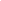 OBJECTIVETo obtain an accounting internship in the St. Louis area where I can apply what I have learned in classes to a “real world” environment.EDUCATIONSoutheast Missouri State University – Cape Girardeau, MOBachelor of Science in Business Administration, AACSB Accredited	 Expected Graduation:  May 2012
Major:  Accounting	Accounting GPA: 4.0/4.0; Overall GPA: 3.9/4.0
Will complete 150 hour requirement – September 2012                               Plan to sit for CPA Exam- Spring 2013 SPECIAL SKILLS
	Microsoft Office: Microsoft Word, Access, Excel, and PowerPointCalculate financial formulas, design charts/graphsExcellent typing skills (75 wpm)Design and deliver presentationsTax Preparation System (TPS)ACCOUNTING EXPERIENCEH&R Block – Cape Girardeau, MO 	January 2011-April 2011First Year Tax Professional	Interpreted client tax documents to calculate tax liability and find beneficial deductions and creditsPresented tax findings to clients and discuss options and opportunitiesConsulted with clients and assist them with future tax planningWORK EXPERIENCESubway Sandwich Shop – Washington, MO 	January 2006-PresentShift Leader Reconcile cash drawer at end of day to maintain accurate balanceMagna-Tel – Cape Girardeau, MO 	September 2008-May 2010Packing & Shipping AttendantACTIVITIES/AWARDSActive Member, Beta Alpha Psi	Fall 2009-PresentSocial Committee Member (Fall 2009-Spring 2010)Active Member, phi kappa phi honor society	Spring 2011- PresentActive Member, beta gamma sigma international honor society	Spring 2011- PresentActive Member, Phi Eta Sigma Honor Society	Spring 2009- PresentDean’s List Recipient	All Semesters
Regents Scholarship Recipient	August 2008-Present
Bright Flight Scholarship Recipient	August 2008-PresentPERSONAL INTERESTS
	Co-ed softball and volleyball, mule riding, bike riding, spending time with friends and family.REFERENCES 	Lindsey Longer, Office Manager, Saddles Inc., 314-450-8951, coe79@earthlink.netRay Lind, Plant Manager, Magna-Tel, 573-216-5899, raylind@magna-tel.net Rebecca Lohmann, Accounting Professor, Southeast Missouri State, 573-651-2898, rlohmann@semo.eduMichael A. Vass21 Whail Lane Jackson, MO 63755573.243.1618mavass1s@semo.eduObjectiveTo obtain a position as a summer intern in the area of accounting – most interested in financial accounting.EducationBachelor of Science Degree in Business Administration, Southeast Missouri State University, Cape Girardeau MO – AACSB Accredited. Major: Accounting  Expected Graduation: May 2012  Overall GPA: 3.2/4.0  Accounting Courses GPA: 2.9/4.0Will complete the 150 hour requirement – May 2012  Plan to sit for the CPA Exam – August 2012Work ExperienceCommerce Bank, Teller, Cape Girardeau, MO, September 2010-presentCommerce Bank, Teller, Jackson, MO, August 2009-September 2010Finish Line, Assistant Manager, Cape Girardeau, MO, May 2009 – July 2009Wireless Connection, Sales Associate, Cape Girardeau, MO, Summer Job, March 2009 – July 2009The Shoe Dept., Keyholder, Cape Girardeau, MO, July 2008- April 2009Journey’s, Co-Manager, Cape Girardeau, MO, May 2008 – July 2008The Shoe Dept., Keyholder, Cape Girardeau, MO, May 2005- May 2008 AwardsPresidents Scholarship: Fall 2007-Spring 2008	                         Wessel Scholarship: Fall 2010-Spring 2011Personal InterestsExercising, hunting, watching movies, and spending time with family and friends.ReferencesDr. Deborah Beard, accounting professor, Southeast Missouri State University, 573-986-6742,e-mail: dfbeard@semo.edu.Jennifer Jones, manager of The Shoe Dept., 573-513-9797, e-mail: jajones@gmail.com.Kipper Myles, branch manager of US Bank, 573-693-7973, e-mail: kipmyl@usbank.com. 